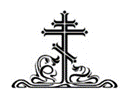 Московский ПатриархатНижегородская Епархия Русской Православной Церкви_________________________________________________________________________________________ЧАСТНОЕ ОБЩЕОБРАЗОВАТЕЛЬНОЕ УЧРЕЖДЕНИЕ РЕЛИГИОЗНОЙ ОРГАНИЗАЦИИ «НИЖЕГОРОДСКАЯ ЕПАРХИЯ РУССКОЙ ПРАВОСЛАВНОЙ ЦЕРКВИ (МОСКОВСКИЙ ПАТРИАРХАТ)» «ПРАВОСЛАВНАЯ ГИМНАЗИЯ ВО ИМЯ СВЯТЫХ КИРИЛЛА И МЕФОДИЯ Г. НИЖНЕГО НОВГОРОДА»Приложение № 1.20к ООП НООРАБОЧАЯ ПРОГРАММАучебного курса внеурочной деятельности «Витязь»1-4 классыг. Нижний Новгород 20231.	Содержание учебного курса внеурочной деятельности «Витязь»Общие подвижные символические игры.«Бабки», «Борющаяся цепь», «Редька», «Без соли — соль!», «Серый волк», «Платок»,«Пирожок».Игры для формирования правильной осанки.«Бои на бревне», «Ванька-встанька», «Лошадки». 3.Игры со скакалками.«Найди жгут», «Скакалочка», «Люлька», «Удочка». 4.Игры с бегом.«Дорожки», «Караси и щука», «Змейка», «Пятнашки обыкновенные», «Салки», «Городок- бегунок».5.Игры с прыжками.«Кто дальше», «Попрыгунчики», «Воробушки и кот», «Болото». 6.Игры с метанием, передачей и ловлей мяча.«Охотники и утки», «Сильный бросок», «Мячик кверху», «Свечки», «Лови мяч», «Колодка»,«Зевака».7.Игры с лазанием и перелезанием.«Распутай веревочку», «Защита укрепления», «Кошки-мышки», «Цепи кованы». 8.Игры для развития внимания.«Волк и овцы», «Жмурки», «Ловишка», «Заря», «Корзинки». 9.Общеразвивающие игры.«Ворота», «Встречный бой», «Во поле береза», «Вытолкни за круг», «Казаки и разбойники»,«Перетягивание каната», «Камешек». 10.Игры с разными предметами.«Домики», «Городки», «Лапта», «Единоборство», «Бирюльки». 11.Игры с камешками, шариками и палками.«Двенадцать палочек», «Достань камешек», «Коршун», «Кольцо», «Рулетка». 12.Хороводные игры.«Ясное золото»,   «Плетень»,   «Просо   сеяли»,   «Жених ищет   невесту»,   «Луг-лужочек»,«Заинька», «Ручеек». 13.Игры в помещении.«Дедушка — рожок», «Море волнуется», «Игровая», «Коза», «Колечко», «Все в кружок»,«Слепой козел». 14.Игры в фанты.«Работа и забава», «Птичник», «Тяни — пускай», «Голуби». 15.Игры-шутки.«Кольцо», «Чур», «Орехи», «Барабанщик», «Черепаха». 16.Сюжетные игры.«Два Мороза», «Гуси-лебеди», «Волк во рву», «У медведя во бору», «Зайцы в огороде»,«Кошки-мышки», «Пчелки и ласточки». 17.Загадки, шарады, каламбуры.«Да и нет», «Отвечай, не говоря!», «Царек», «Обмен именами», «Чепуха», «Мимика», «Почему и потому», «Отгадай слово», «Искатель цветов».18.Праздник «Мы — русичи».Игры	к	различным	народным	праздникам:	«Проводы	березы»,	«Бой	крашенками»,«Коробейники» и др.Рабочая программа учебного курса сформирована с учетом рабочей программы воспитания. При реализации рабочей программы учебного курса «ИгРусичи» находят отражение целевые ориентиры воспитания, такие как создание благоприятных условий для развития национального самосознания и формирование российской идентичности средствами народных игр через возрождение традиционной и развитие современной игровой культуры, духовное совершенствование физически здоровой личности.Планируемые результаты освоения учебного курса внеурочной деятельности«Витязь»Программа призвана обеспечить достижение обучающимися:личностных результатов:активно включаться в общение и взаимодействие со сверстниками на принципах уважения и доброжелательности, взаимопомощи и сопереживания;проявлять положительные качества личности и управлять своими эмоциями в различных (нестандартных) ситуациях и условиях;проявлять дисциплинированность, трудолюбие и упорство в достижении поставленных целей;оказывать бескорыстную помощь своим сверстникам, находить с ними общий язык и общие интересы;формирование уважительного отношения к иному мнению, истории и культуре других народов;формирование установки на безопасный, здоровый образ жизни.метапредметных	результатов,	которые	обеспечивают	овладение	ключевыми компетенциями, составляющими основу умения учиться:познавательные УУД:характеризовать явления (действия и поступки), давать им объективную оценку на основе освоенных знаний и имеющегося опыта;технически правильно выполнять двигательные действия из базовых видов спорта, использовать их в игровой и соревновательной деятельности.регулятивные УУД:находить ошибки при выполнении учебных заданий, отбирать способы их исправления;организовывать самостоятельную деятельность с учётом требований её безопасности, сохранности инвентаря и оборудования, организации места занятий;планировать собственную деятельность, распределять нагрузку и отдых в процессе ее выполнения;анализировать и объективно оценивать результаты собственного труда, находить возможности и способы их улучшения;видеть красоту движений, выделять и обосновывать эстетические признаки в движениях и передвижениях человека;оценивать красоту телосложения и осанки, сравнивать их с эталонными образцами;—коммуникативные УУД:общаться и взаимодействовать со сверстниками на принципах взаимоуважения и взаимопомощи, дружбы и толерантности;управлять эмоциями при общении со сверстниками и взрослыми, сохранять хладнокровие, сдержанность, рассудительность;предметных результатов:формирование первоначальных представлений о значении физической культуры для укрепления здоровья человека (физического, социального и психологического), о её позитивном влиянии на развитие человека (физическое, интеллектуальное, эмоциональное, социальное), о физической культуре и здоровье как факторах успешной учёбыформирование навыка систематического наблюдения за своим физическим состоянием, величиной физических нагрузоквзаимодействие со сверстниками по правилам проведения подвижных игр и соревнований.Тематическое планированиеклассклассклассклассРабочая программа учебного курса внеурочной деятельности«Витязь»Рабочая программа учебного курса внеурочной деятельности«Витязь»Рабочая программа учебного курса внеурочной деятельности«Витязь»Рабочая программа учебного курса внеурочной деятельности«Витязь»Вид внеурочной деятельностиРазвитие личности и самореализация обучающихсяРазвитие личности и самореализация обучающихсяРазвитие личности и самореализация обучающихсяУровень общего образованияНачальное общее образованиеНачальное общее образованиеНачальное общее образованиеКлассы1-4 класс1-4 класс1-4 классКоличество часов в неделю1 час1 час1 часВсего часов за год1 класс2 – 4 классИтогоВсего часов за год33 часа34 часа135№ п/пСодержаниеКоличество часовФормы проведения занятийЭлектронные (цифровые) образовательные ресурсы1Вводное занятие «Игры, в которые играли наши предки».	Правилабезопасности во время занятий.1Урок-играНе предусмотрены2Игры	для	формирования правильной осанки.1Урок-играНе предусмотрены3Игры со скакалками.1Урок-играНе предусмотрены4Игры с бегом.1Урок-играНепредусмотрены5Игры с прыжками.1Урок-играНепредусмотрены6Игры с метанием, передачейи ловлей мяча.1Урок-играНепредусмотрены7Игры	с	лазанием	иперелезанием.1Урок-играНепредусмотрены8Игры для развития внимания.1Урок-играНепредусмотрены9Общеразвивающие игры.1Урок-играНепредусмотрены10Игры с разными предметами.1Урок-играНепредусмотрены11Игры	с	камешками, шариками и палками.1Урок-играНе предусмотрены12Хороводные игры.2Урок-играНепредусмотрены13Игры в помещении.2Урок-играНепредусмотрены14Игры народные «Заводила».1Урок-играНепредусмотрены15Русские	народные	игры«Пчёлки	и	ласточка»,«Блуждающий мяч».2Урок-играНе предусмотрены16Подвижные игры «Чёрное ибелое», «Липкие пеньки».2Урок-играНепредусмотрены17Игра	«Троллейбус»,«Паутинка».2Урок-играНепредусмотрены18Игры-взбодрячки«Австралийский	дождь»,«Идёт бычок, качается».1Урок-играНе предусмотрены19Игры в фанты.2Урок-играНепредусмотрены20Игры-шутки.2Урок-играНепредусмотрены21Сюжетные игры.2Урок-играНепредусмотрены22Игры на знакомство .1Урок-играНепредусмотрены23Загадки, шарады, каламбуры.1Урок-играНепредусмотрены24Игры народов России.1Урок-играНепредусмотрены25Промежуточная аттестация.Праздник «Мы – русичи».1ПраздникНепредусмотреныИтого33№ п.пСодержаниеКоличество часовФормы проведения занятийЭлектронные (цифровые) образовательные ресурсы1Вводное занятие «Игры, в которые играли наши предки». Правилабезопасности во время занятий.1Урок-играНе предусмотрены2Игры для формирования правильной осанки.1Урок-играНе предусмотрены3Игры со скакалками «Бег со скакалкой».1Урок-играНе предусмотрены4Игры с бегом «Поезд», «Бег спиной».1Урок-играНе предусмотрены5Игры с прыжками«Светофор», «Прохождение болота».1Урок-играНе предусмотрены6Игры с метанием, передачей и ловлей мяча «Попади в цель», «Вышибалы»,«Блуждающий мяч».1Урок-играНе предусмотрены7Игры с лазанием и перелезанием «Тоннель»,«Полоса препятствий» .1Урок-играНе предусмотрены8Игры для развития внимания«Я иду в поход»,«Крокодил».1Урок-играНе предусмотрены9Общеразвивающие игры«Испорченный телефон»,«Иголка и нитка».1Урок-играНе предусмотрены10Игры с разными предметами«Спасательный круг»,«Эстафета».1Урок-играНе предусмотрены11Игры с камешками, шариками и палками«Городки», «Эстафета».2Урок-играНе предусмотрены12Хороводные игры «Умедведя во бору», «Краски».2Урок-играНепредусмотрены13Игры в помещении«Сиамские близнецы»,«Подарки».2Урок-играНе предусмотрены14Русские народные игры«Пчёлки и ласточка»,«Блуждающий мяч».2Урок-играНе предусмотрены15Подвижные игры «Чёрное ибелое», «Липкие пеньки».2Урок-играНепредусмотрены16Игра «Троллейбус»,«Паутинка».2Урок-играНепредусмотрены17Игры-взбодрячки«Австралийский дождь»,«Идёт бычок, качается.2Урок-играНе предусмотрены18Игры с камешками, шариками и палками«Городки», «Эстафета».2Урок-играНе предусмотрены19Игры в фанты.2Урок-играНепредусмотрены20Игры-шутки «Луноход»,«Динозавр».2Урок-играНепредусмотрены21Сюжетные игры «Кот имыши», «Подмигиши».1Урок-играНепредусмотрены22Загадки,шарады,каламбуры.1Урок-играНе предусмотрены23Игры народов России.1Урок-играНепредусмотрены24Промежуточная аттестация.Праздник «Мы – русичи».1ПраздникНепредусмотреныИтого:34№ п.пСодержаниеКоличество часовФормы проведения занятийЭлектронные (цифровые) образовательные ресурсы1Правила безопасности во время занятий. Игры: "Класс, смирно!",«Совушка», «Салки», «Черезкочки и пенечки».1Урок-играНе предусмотрены2Требования к одежде при занятиях физ. упражнениями. Игры "Быстро по местам",«Запрещенное движение»,«К своим флажкам».1Урок-играНе предусмотрены3Русская народная игра«Филин и пташка».1Урок-играНепредусмотрены4Русская народная игра«Горелки».1Урок-играНепредусмотрены5Русская народная игра «Коти мышь».1Урок-играНепредусмотрены6Русская народная игра«Блуждающий мяч».1Урок-играНе предусмотрены7Русская народная игра«Зарница»1Урок-играНе предусмотрены8Игры на развитие восприятия.1Урок-играНе предусмотрены9Упражнения и игры на внимание.2Урок-играНе предусмотрены10Игры на развитие памяти.2Урок-играНе предусмотрены11Игры на развитие воображения.2Урок-играНе предусмотрены12Игры на развитие мышления и речи.2Урок-играНе предусмотрены13Игры на коррекциюэмоциональной сферы ребёнка.1Урок-играНе предусмотрены14Игры на внимание «Класс, смирно», «За флажками».1Урок-играНе предусмотрены15Игра с элементами ОРУ«Море волнуется – раз».1Урок-играНепредусмотрены16Игра с мячом «Охотники иутки».1Урок-играНепредусмотрены17Весёлые старты с мячом.1Урок-играНепредусмотрены18Игра «Волк во рву».1Урок-играНепредусмотрены19Весёлые старты соскакалкой.1Урок-играНепредусмотрены20Игра с прыжками«Попрыгунчики- воробушки».1Урок-играНе предусмотрены21Игры на свежем воздухе«Два Деда Мороза», «Метко в цель».1Урок-играНе предусмотрены22Игра «Белки, волки, лисы».1Урок-играНепредусмотрены23Игра «Совушка».1Урок-играНепредусмотрены24Игра «Удочка».1Урок-играНепредусмотрены25Игра «Перемена мест».1Урок-играНепредусмотрены26Игра «Салки с мячом».1Урок-играНепредусмотрены27Игра «Прыгай через ров».1Урок-играНепредусмотрены28Спортивные игры. Футбол.1Урок-играНепредусмотрены29Спортивные игры.Баскетбол.1Урок-играНепредусмотрены30Промежуточная аттестация.Спортивный праздник.1ПраздникНепредусмотреныИтого:34№ п.пСодержаниеКоличество часовФормы проведения занятийЭлектронные (цифровые) образовательныересурсы1Правила безопасности во время занятий. Народныеигры.1Урок-играНе предусмотрены2Русские народные игры.«Горелки», «Ловушка».1Урок-играНе предусмотрены3Русские народные игры.1Урок-играНе предусмотрены«Пятнашки», «Прятки».4Русские народные игры.«Гуси», «Охотник и сторож».1Урок-играНе предусмотрены5Групповые игры. «Чай-чай-выручай», «Карусель».1Урок-играНе предусмотрены6Групповые игры.«Совушка», «Штандр».1Урок-играНе предусмотрены7Беседа «Двигательная активность игиподинамия».1Урок-играНе предусмотрены8Эстафета с мячами.«Перенеси мяч».1Урок-играНе предусмотрены9Эстафета с мячами.«Кенгуру».1Урок-играНе предусмотрены10Большая игра с малыммячом. «Не упусти мяч».1Урок-играНе предусмотрены11Игра с малым мячом. «Под небеса». Эстафеты смячами. Правила игры.«Бег по кочкам».1Урок-играНе предусмотрены12Игры русского народа.«Гуси-лебеди»,«Обыкновенные жмурки».1Урок-играНе предусмотрены13Игры мордовского народа.«Котел» «Салки».1Урок-играНе предусмотрены14Игры белорусского народа.« Михасик», «Прела- горела».1Урок-играНе предусмотрены15Игры татарского народа.«Серый волк», «Скок- перескок».1Урок-играНе предусмотрены16Игры народов Востока.«Скачки» , «Собери яблоки».1Урок-играНе предусмотрены17Игры украинского народа.«Высокий дуб» «Колдун».1Урок-играНе предусмотрены18Игры азербайджанского народа «Белый мяч и черный мяч», «Отдайплаточек».1Урок-играНе предусмотрены19Игры чувашского народа.«Хищник вморе», «Рыбки». Игры калмыцкого народа.«Альчики», «Забрасывание белого мяча».1Урок-играНе предусмотрены20Игры русского народа.1Урок-играНе предусмотрены«Гуси-лебеди»,«Обыкновенные жмурки».21Большая игра с малым мячом. «Не упусти мяч»,«Чемпионы малого мяча».1Урок-играНе предусмотрены22Игра зимой на воздухе.«Городки». Игра зимой навоздухе. «Снежный боулинг».1Урок-играНе предусмотрены23«Гонки снежных комов». Строительные игры из снега. «Клуб ледяныхинженеров».1Урок-играНе предусмотрены24Строительные игры из снега. «Скатывание шаров». Игроваяпрограмма «Зимние забавы»1Урок-играНе предусмотрены25«Зимняя импровизация» - лепка скульптур из снега.Игра – эстафета «Взятие снежного городка».1Урок-играНе предусмотрены26Подвижные игры, основанные на элементах легкой атлетики: «Не оступись», «Пятнашки»,«Волк во рву».1Урок-играНе предусмотрены27Подвижные игры, основанные на элементах лыжной подготовки:«Охотники и олени»,«Встречная эстафета»,«День и ночь», «Попади в ворота».1Урок-играНе предусмотрены28Подвижные игры, основанные на элементах спортивной игры:«Брось — поймай»,«Выстрел в небо»,«Охотники и утки».2Урок-играНе предусмотрены29Тематическая прогулка«Весенние изменения в природе».1Урок-играНе предусмотрены30Туристическая эстафета«Экологическая тропа».2Урок-играНе предусмотрены31Игры на формированиеколлектива.1Урок-играНе предусмотрены32Промежуточная аттестация1ПраздникНе предусмотреныИтого:34